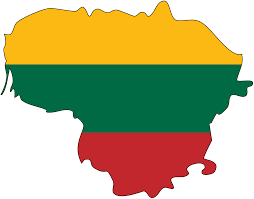 Mes Panevėžio lopšelio-darželio „Kastytis“  ugdytiniai, pedagogės ir tėveliai dalyvaujame Respublikiniame projekte, interaktyvioje viktorinoje „Kaip surasti Lietuvą 2017?“ 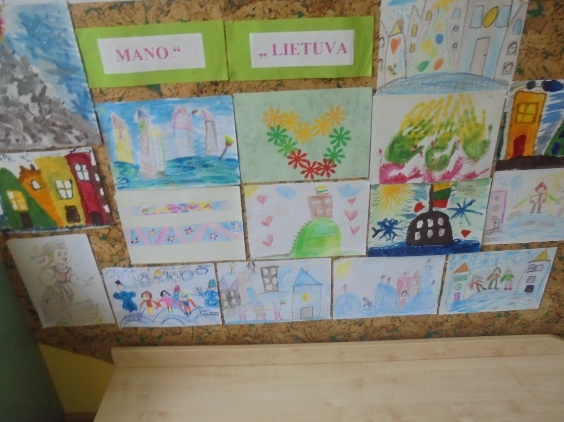 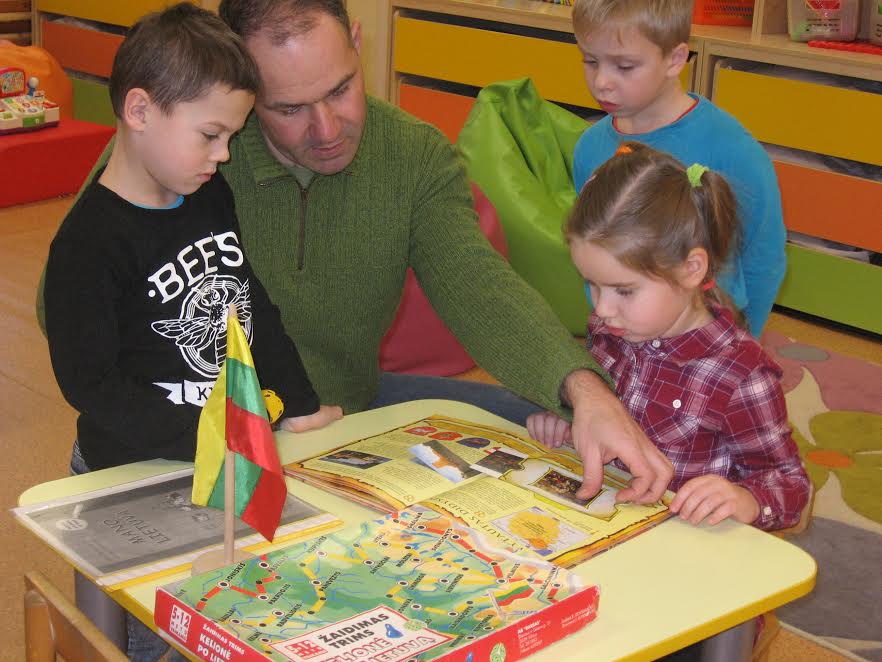 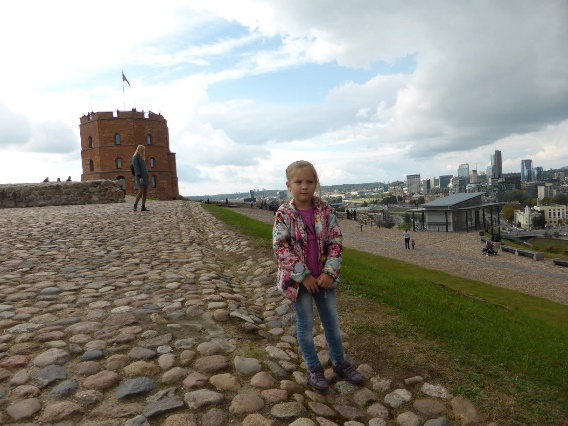 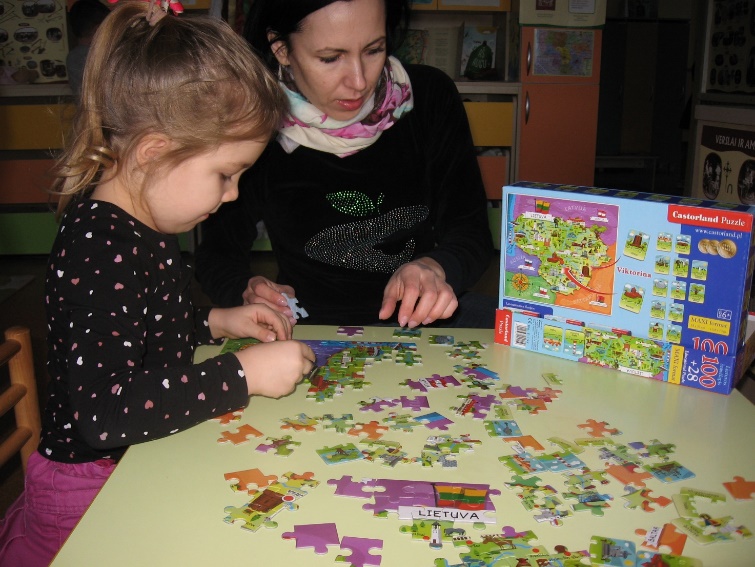 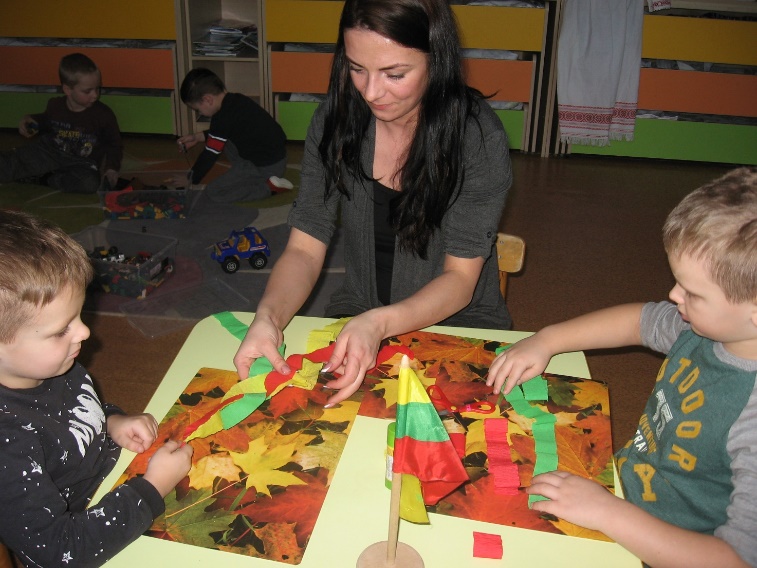 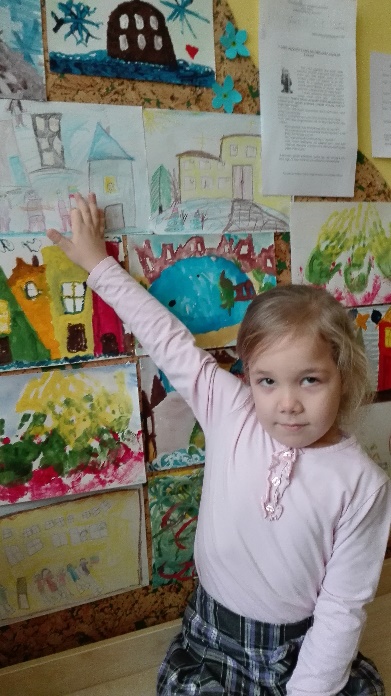 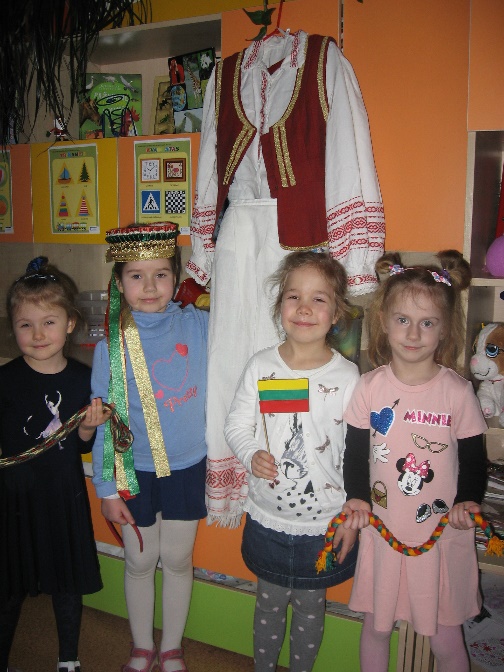 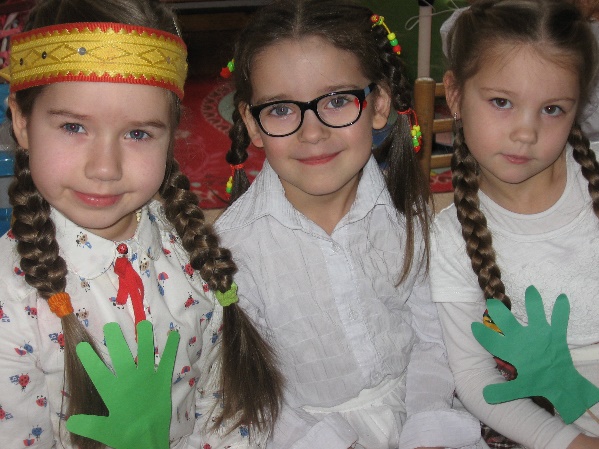 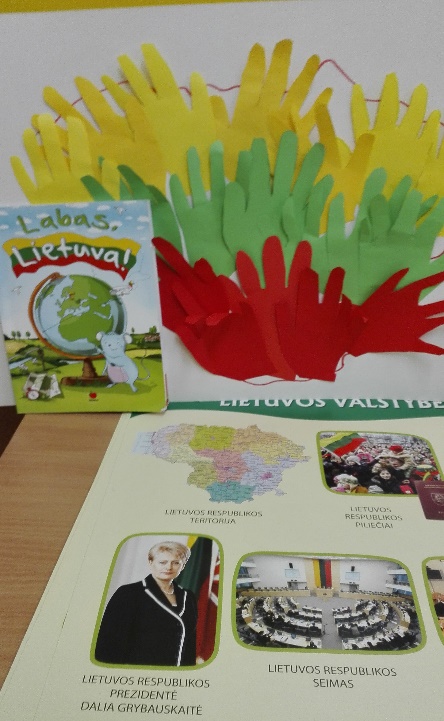 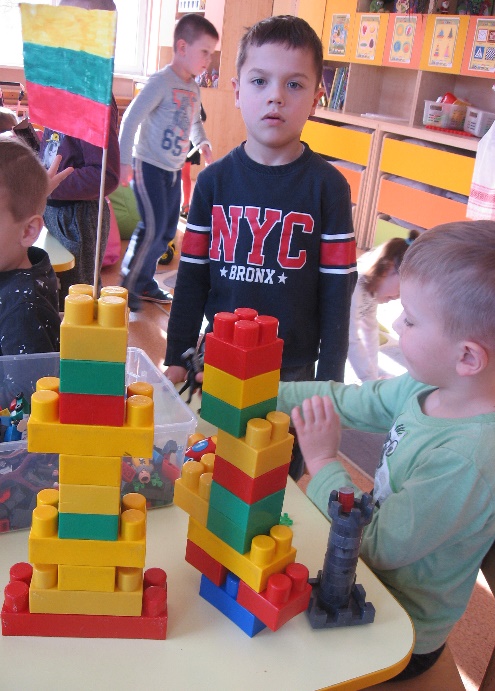 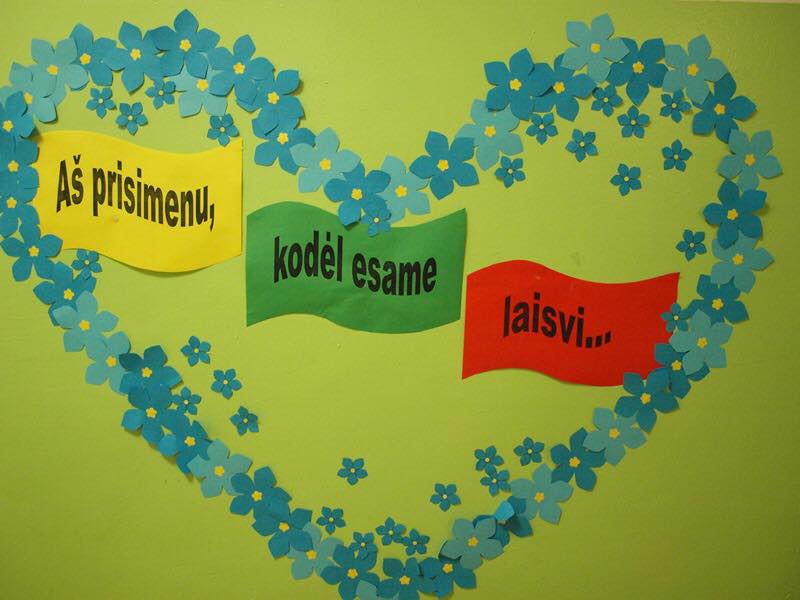 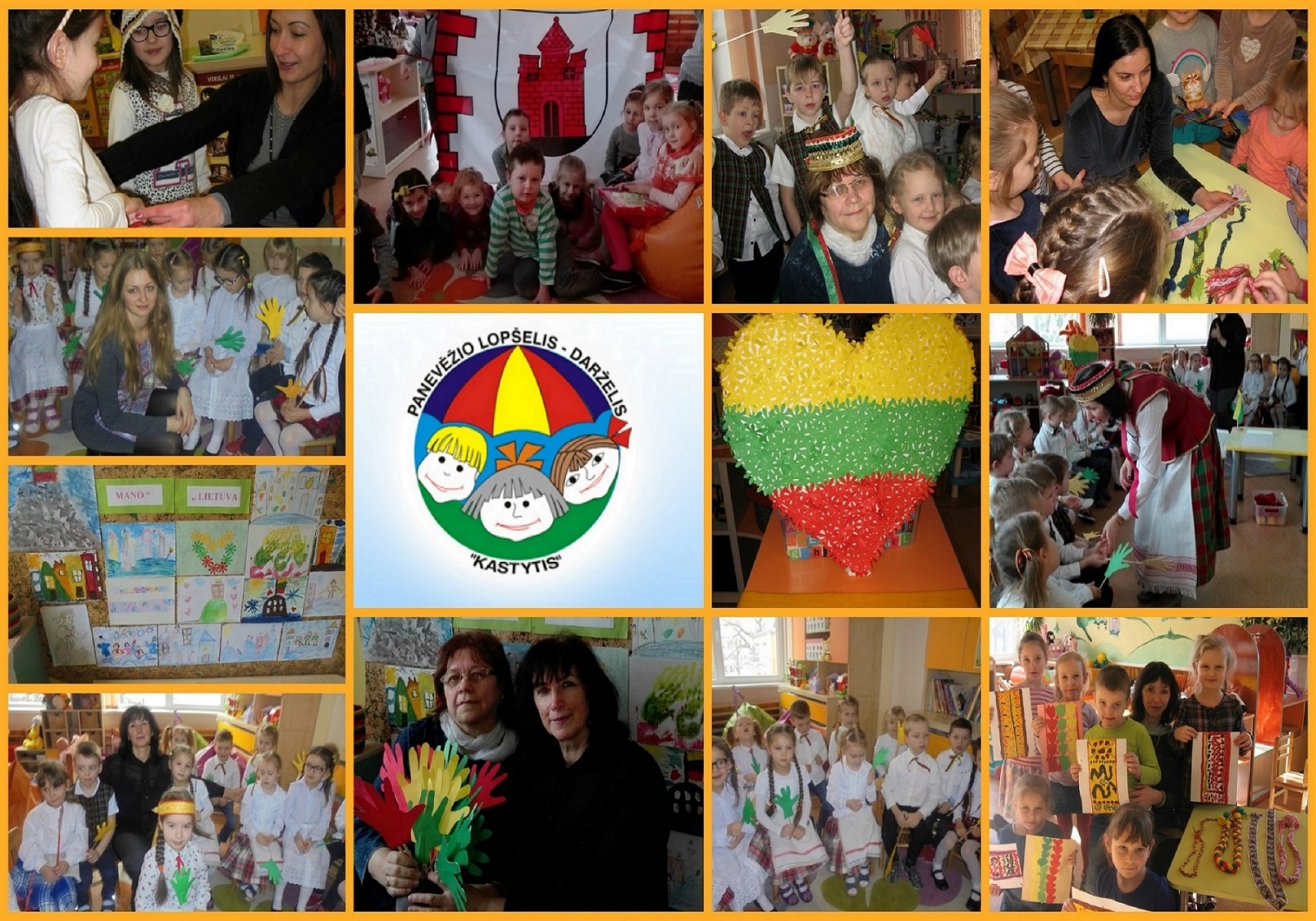 Parengė vyr. auklėtoja: Gražina Šimonienė